UNDERGRADUATE CURRICULUM COMMITTEE (UCC)
PROPOSAL FORM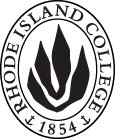 Cover page	roll over blue text to see further important instructions: please read.N.B. DO NOT USE HIGHLIGHT, JUST DELETE THE WORDS THAT DO NOT APPLY TO YOUR PROPOSALALL numbers in section (A) need to be completed, including the impact ones.B.  NEW OR REVISED COURSES    DELETE THE WORDS THAT DO NOT APPLY TO YOUR PROPOSAL within specific categories, but do not delete any of the categories. DO NOT use highlight. Delete this whole page if this proposal does not include a new or revised course.C. Program Proposals   complete only what is relevant to your proposal Delete this whole page if the proposal is not revising, creating, deleting or suspending any progam.D. SignaturesD.1. ApprovalsChanges that affect General Education in any way MUST be approved by ALL Deans and COGE Chair.Changes that directly impact more than one department/program MUST have the signatures of all relevant department chairs, program directors, and relevant dean (e.g. when creating/revising a program using courses from other departments/programs). Check UCC manual 4.2 for further guidelines on whether the signatures need to be approval or acknowledgement.Proposals that do not have appropriate approval signatures will not be considered. Type in name of person signing and their position/affiliation.Send electronic files of this proposal and accompanying catalog copy to curriculum@ric.edu and a printed or electronic signature copy of this form to the current Chair of UCC. Check UCC website for due dates.D.2. AcknowledgementsA.1. Course or programBA Philosophy and PHIL 363-364 BA Philosophy and PHIL 363-364 BA Philosophy and PHIL 363-364 BA Philosophy and PHIL 363-364 A.2. Proposal typeCourse RevisionProgram RevisionCourse RevisionProgram RevisionCourse RevisionProgram RevisionCourse RevisionProgram RevisionA.3. OriginatorGlenn Rawson, Aaron SmutsHome departmentPhilosophyPhilosophyPhilosophyA.4. RationaleThis proposed revision to our PHIL 363-364 Seminar in Philosophy is to create an experiential seminar, PHIL 460 that will now be required of all PHIL majors. In this revised course, with a new prefix number and description, students will engage in experiential learning by entering formally into contemporary scholarly debates in the manner of professional philosophers. We would like students to have the option of repeating the course with a change in topic, as we foresee some of our more ambitious students wanting to repeat this valuable experience, just as now many take more PHIL courses than are needed to satisfy the major.As PHIL is a major often selected later in college, and often selected as a second major, this seminar will replace the former required elective slot, and so not increase our total required credits. While this may seem to reduce choice for our majors, the seminar experience is a worthwhile trade-off; and since our major is only 31 credits, many PHIL students can still take additional PHIL courses that interest them. All the PHIL courses that are not required by the Major program can still run, as they are either general education courses, or courses required in other programs, or courses of interest to other majors such as JSTD or POL.This proposed revision to our PHIL 363-364 Seminar in Philosophy is to create an experiential seminar, PHIL 460 that will now be required of all PHIL majors. In this revised course, with a new prefix number and description, students will engage in experiential learning by entering formally into contemporary scholarly debates in the manner of professional philosophers. We would like students to have the option of repeating the course with a change in topic, as we foresee some of our more ambitious students wanting to repeat this valuable experience, just as now many take more PHIL courses than are needed to satisfy the major.As PHIL is a major often selected later in college, and often selected as a second major, this seminar will replace the former required elective slot, and so not increase our total required credits. While this may seem to reduce choice for our majors, the seminar experience is a worthwhile trade-off; and since our major is only 31 credits, many PHIL students can still take additional PHIL courses that interest them. All the PHIL courses that are not required by the Major program can still run, as they are either general education courses, or courses required in other programs, or courses of interest to other majors such as JSTD or POL.This proposed revision to our PHIL 363-364 Seminar in Philosophy is to create an experiential seminar, PHIL 460 that will now be required of all PHIL majors. In this revised course, with a new prefix number and description, students will engage in experiential learning by entering formally into contemporary scholarly debates in the manner of professional philosophers. We would like students to have the option of repeating the course with a change in topic, as we foresee some of our more ambitious students wanting to repeat this valuable experience, just as now many take more PHIL courses than are needed to satisfy the major.As PHIL is a major often selected later in college, and often selected as a second major, this seminar will replace the former required elective slot, and so not increase our total required credits. While this may seem to reduce choice for our majors, the seminar experience is a worthwhile trade-off; and since our major is only 31 credits, many PHIL students can still take additional PHIL courses that interest them. All the PHIL courses that are not required by the Major program can still run, as they are either general education courses, or courses required in other programs, or courses of interest to other majors such as JSTD or POL.This proposed revision to our PHIL 363-364 Seminar in Philosophy is to create an experiential seminar, PHIL 460 that will now be required of all PHIL majors. In this revised course, with a new prefix number and description, students will engage in experiential learning by entering formally into contemporary scholarly debates in the manner of professional philosophers. We would like students to have the option of repeating the course with a change in topic, as we foresee some of our more ambitious students wanting to repeat this valuable experience, just as now many take more PHIL courses than are needed to satisfy the major.As PHIL is a major often selected later in college, and often selected as a second major, this seminar will replace the former required elective slot, and so not increase our total required credits. While this may seem to reduce choice for our majors, the seminar experience is a worthwhile trade-off; and since our major is only 31 credits, many PHIL students can still take additional PHIL courses that interest them. All the PHIL courses that are not required by the Major program can still run, as they are either general education courses, or courses required in other programs, or courses of interest to other majors such as JSTD or POL.This proposed revision to our PHIL 363-364 Seminar in Philosophy is to create an experiential seminar, PHIL 460 that will now be required of all PHIL majors. In this revised course, with a new prefix number and description, students will engage in experiential learning by entering formally into contemporary scholarly debates in the manner of professional philosophers. We would like students to have the option of repeating the course with a change in topic, as we foresee some of our more ambitious students wanting to repeat this valuable experience, just as now many take more PHIL courses than are needed to satisfy the major.As PHIL is a major often selected later in college, and often selected as a second major, this seminar will replace the former required elective slot, and so not increase our total required credits. While this may seem to reduce choice for our majors, the seminar experience is a worthwhile trade-off; and since our major is only 31 credits, many PHIL students can still take additional PHIL courses that interest them. All the PHIL courses that are not required by the Major program can still run, as they are either general education courses, or courses required in other programs, or courses of interest to other majors such as JSTD or POL.A.5. Date submitted A.6. Semester effective A.6. Semester effectiveFall 2017Fall 2017A.7. Resource impactFaculty PT & FT: No impact.No impact.No impact.No impact.A.7. Resource impactLibrary:No impact.No impact.No impact.No impact.A.7. Resource impactTechnologyNo impact.No impact.No impact.No impact.A.7. Resource impactFacilities:No impact.No impact.No impact.No impact.A.8. Program impactThe Philosophy B.A. will now include a required course designed as an experiential opportunity. The Philosophy B.A. will now include a required course designed as an experiential opportunity. The Philosophy B.A. will now include a required course designed as an experiential opportunity. The Philosophy B.A. will now include a required course designed as an experiential opportunity. The Philosophy B.A. will now include a required course designed as an experiential opportunity. A.9. Student impactPhilosophy majors will now be required to take a course designed as an experiential opportunity.Philosophy majors will now be required to take a course designed as an experiential opportunity.Philosophy majors will now be required to take a course designed as an experiential opportunity.Philosophy majors will now be required to take a course designed as an experiential opportunity.Philosophy majors will now be required to take a course designed as an experiential opportunity.A.10. The following screen tips are for information on what to do about catalog copy until the new CMS is in place; check the “Forms and Information” page for updates. Catalog page.   Where are the catalog pages?   Several related proposals?  Do not list catalog pages here. All catalog copy for a proposal must be contained within a single file; put page breaks between sections. Make sure affected program totals are correct if adding/deleting course credits.A.10. The following screen tips are for information on what to do about catalog copy until the new CMS is in place; check the “Forms and Information” page for updates. Catalog page.   Where are the catalog pages?   Several related proposals?  Do not list catalog pages here. All catalog copy for a proposal must be contained within a single file; put page breaks between sections. Make sure affected program totals are correct if adding/deleting course credits.A.10. The following screen tips are for information on what to do about catalog copy until the new CMS is in place; check the “Forms and Information” page for updates. Catalog page.   Where are the catalog pages?   Several related proposals?  Do not list catalog pages here. All catalog copy for a proposal must be contained within a single file; put page breaks between sections. Make sure affected program totals are correct if adding/deleting course credits.A.10. The following screen tips are for information on what to do about catalog copy until the new CMS is in place; check the “Forms and Information” page for updates. Catalog page.   Where are the catalog pages?   Several related proposals?  Do not list catalog pages here. All catalog copy for a proposal must be contained within a single file; put page breaks between sections. Make sure affected program totals are correct if adding/deleting course credits.A.10. The following screen tips are for information on what to do about catalog copy until the new CMS is in place; check the “Forms and Information” page for updates. Catalog page.   Where are the catalog pages?   Several related proposals?  Do not list catalog pages here. All catalog copy for a proposal must be contained within a single file; put page breaks between sections. Make sure affected program totals are correct if adding/deleting course credits.A.10. The following screen tips are for information on what to do about catalog copy until the new CMS is in place; check the “Forms and Information” page for updates. Catalog page.   Where are the catalog pages?   Several related proposals?  Do not list catalog pages here. All catalog copy for a proposal must be contained within a single file; put page breaks between sections. Make sure affected program totals are correct if adding/deleting course credits.Old (for revisions only)NewB.1. Course prefix and number PHIL 363-364PHIL 460B.2. Cross listing number if anyB.3. Course title Seminar in PhilosophySeminar in PhilosophyB.4. Course description Concepts, individual thinkers, or institutional movements may be chosen and explored intensively.Intensive study of a specific topic or author, including a term paper that engages recent scholarship and follows disciplinary conventions. May be repeated for credit with a change in topic.B.5. Prerequisite(s)Consent of instructor and department chair.Completion of at least 60 college credits and any 300-level PHIL course, or consent of the department chairB.6. OfferedAs neededAnnuallyB.7. Contact hours 3-44B.8. Credit hours3-44B.9. Justify differences if anyB.10. Grading system Letter grade  B.11. Instructional methodsLecture  | Seminar  B.12.CategoriesRequired for majorB.13. Is this an Honors course? NOB.14. General EducationN.B. Connections must include at least 50% Standard Classroom instruction. NO B.15. How will student performance be evaluated?Attendance  | Class participation |  Exams  |  Presentations  | Papers  | Class Work  B.16. Redundancy statementB. 17. Other changes, if anyB.18. Course learning outcomesStandard(s)How will they be measured?- demonstrate knowledge of main concepts in the topic selected for study- demonstrate understanding of strengths and weaknesses of various positions on that topic- demonstrate ability to evaluate important arguments concerning that topic- demonstrate critical engagement with current scholarship on that topic, orally and in writingexamsterm paper with scholarly researchother formal and informal writingoral presentationsseminar discussionsB.19. Topical outlineThis is a sample topical outline for purposes of illustration. The topic of the course will be different each year, as it will be taught by different faculty who select topics of study from their own fields.WELL-BEINGTopic I: The Concept of Well-beingWeek 1C1 	IntroductionEpictetus, "The Handbook" Nietzsche, Beyond Good and Evil #200 C2 	The Good LifeFeldman, "The Quest for the Good Life" [PGL, ch. 1, pp. 1-21]Diener, Wirtz, and Oishi, "The James Dean Effect" {Sumner, "The Concept of Welfare" (WHE ch. 1, pp. 1-26) }{Haybron, "What Do We Want from a Theory of Happiness?" }Topic II: HedonismC3 	Default HedonismFeldman, "Hedonism: A Preliminary Formulation" [PGL, ch. 2, pp. 21-38]C4 	Qualitative HedonismMill, "What Utilitarianism Is" [HCC, pp. 121-133]Homer, "Circe's Pigs" (from bk. 10 of the Odyssey) C5 	The Experience MachineNozick, "Happiness" C6 	More ObjectionsFeldman, "Classic Objections to Hedonism" [PGL, ch. 3, pp. 38-52]C7 	Attitudinal HedonismFeldman, "Attitudinal Hedonism" [PGL, ch. 4, pp. 55-79]C8	RepliesFeldman, "Replies to Some Objections" [PGL, ch. 5, pp. 108-123]{Sumner, "Hedonism" (WHE ch. 4, pp.81-113) } C9 	Implications for DeathEpicurus, "Letter to Menoeceus" Feldman, "Epicurus and the Evil of Death" C10 	Mental StatismSmuts, "In Defense of Mental Statism" {Haybron, "Why Hedonism is False" [HCC, pp. 173-179]}{Kahneman, "Objective Happiness" }Topic III: PreferentismC11 	The Desire TheorySumner, "The Desire Theory" (WHE, ch. 5, pp. 113-138) C12 	Difficulties for the TheoryCarson, "The Desire/Preference-Satisfaction Theory of Value" C13 	Two Theories or OneHeathwood, "Desire Satisfaction and Hedonism" {Heathwood, "The Reduction of Sensory Pleasure to Desire" }{Smuts, "The Feels Good Theory of Pleasure" }C14 	Implications for DeathLuper, “Posthumous Harm” {Pitcher, “The Misfortunes of the Dead” }Topic IV: Life Satisfaction TheoriesC15 	Life Satisfaction TheoriesSumner, "Welfare and Happiness" (BB, WHE, ch. 6, pp. 138-184) C16	ObjectionsFeldman, "Whole Life Satisfaction Concepts of Happiness" C17 	Practical ImplicationsKupperman, "Myth Two" (Six Myths, pp. 22-45) Topic V: Objective List TheoriesC18 	Objective List TheoriesParfit, "What Makes Someone's Life Go Best" Brave New World (excerpt) C19 	PerfectionismAristotle, The Nicomachaen Ethics [HCC, pp. 19-34]{Sumner, "Objective Theories" (WHE, ch. 3, pp. 45-81)}C20 	EudaimoniaKraut, "Two Conceptions of Happiness" [HCC, pp. 201-222]Topic VI: Well-being and WorthC21	WorthSmuts, "What Makes a Life Worth Living"C22 	The Limits of Well-beingKagan, "Me and My Life" {Kagan, "The Limits of Well-being"}Topic VI: Well-being and the Meaning of LifeC23 	Subjective MeaningTaylor, "The Meaning of Life" [Klemke and Cahn, pp. 134-143]C24 	Hybrid TheoriesWolf, "Happiness and Meaning: Two Aspects of the Good Life" {Cahn, "Meaningless Lives" [ML, pp. 236-238]}{Nagel, "The Absurd" [ML, pp. 143-153]}C25 	Meaning and GodWielenberg, "God and the Meaning of Life" C26 	Objective Theories	 Smuts, "The Good Cause Account of the Meaning of Life" C27 	Meaning and SufferingFrankl, "Logotherapy in a Nutshell" (Man's Search for Meaning) C28 	Meaning and DeathKaufman, "Death" {Kaufman, "Death Without Dread" }Old (for revisions only)New/revisedC.1. ContextThis proposed Seminar in Philosophy will replace a required elective, leaving the Philosophy B.A. otherwise unchangedC.2. EnrollmentsSince 2010, the number of enrolled PHIL majors has ranged between 22 and 44We expect the number of majors to be unaffected by this one change to the B.A.C.3. Admission requirementsC.4. Retention requirementsC.5. Course requirements for each program option- PHIL 205 or 305 (4 credits)- PHIL 351 (4 credits)- PHIL 356 (4 credits)- Two from:   PHIL 300, 353, 355, 357, 358, 359                    (3+3 = 6 credits)- PHIL 306 (3 credits)- PHIL 330 or 333 (3 credits)- PHIL 311 or 320 (3 credits)- Any additional course in Philosophy with the exception of PHIL 479, to complete a total of 30 credit hours in the major. (3 or 4 credits)- PHIL 205 or 305 (4 credits)- PHIL 351 (4 credits)- PHIL 356 (4 credits)- Two from:   PHIL 300, 353, 355, 357, 358, 359                    (3+3 = 6 credits)- PHIL 306 (3 credits)- PHIL 330 or 333 (3 credits)- PHIL 311 or 320 (3 credits)- PHIL 460 (4 credits)C.6. Credit count30-3131C.7. Other changes if anyC.8  Program goalsNeeded for all new programsNamePosition/affiliationSignatureDateGlenn RawsonChair of PhilosophyEarl SimsonDean of Arts and SciencesTab to add rowsNamePosition/affiliationSignatureDateTab to add rows